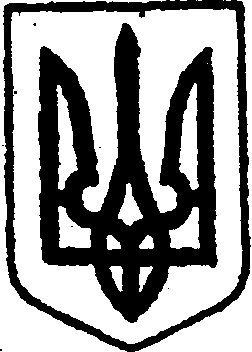 КИЇВСЬКА ОБЛАСТЬТЕТІЇВСЬКА МІСЬКА РАДАVІІІ СКЛИКАННЯП'ЯТА СЕСІЯПРОЄКТ Р І Ш Е Н Н Я 27.04.2021р.                                                                       №    - 05 - VIIІ
Про надання дозволу навідчуження комунального майнаТетіївської територіальної громадиРозглянувши лист комунального підприємства Тетіївської міської ради «Благоустрій» від 05.04.2021 року № 47 про надання дозволу на відчуження  прибиральної машини JOHNSTON CX 200 керуючись п. 30 ст. 26, п. 5 ст. 60 Закону України «Про місцеве самоврядування в Україні» враховуючи рекомендації постійної комісії з питань торгівлі, житлово – комунального господарства, побутового обслуговування, громадського харчування, управління комунальною власністю, благоустрою, транспорту, зв’язку міська радаВ И Р І Ш И ЛА:Надати дозвіл комунальному підприємству «Благоустрій» на відчуження прибиральної машини JOHNSTON CX 200 державний реєстраційний номер 25460АІ,  що належить до комунальної власності Тетіївської територіальної громади, перебуває на балансі КП «Благоустрій», залишкова балансова вартість 126878,85  шляхом продажу на аукціоні на конкурсних засадах.Начальнику КП «Благоустрій» здійснити відчуження згідно чинного законодавства та відобразити в бухгалтерському обліку зміни в обліку майна на підставі договору купівлі – продажу, кошти, що надійдуть від продажу спрямувати на здійснення статутної діяльності підприємства.Контроль за виконанням рішення покласти на комісію з питань торгівлі, житлово – комунального господарства, побутового обслуговування, громадського харчування, управління комунальною власністю, благоустрою, транспорту, зв’язку (голова комісії Фармагей В.В.) та першого заступника міського голови Кизимишина В.Й.          Міський голова                                 Богдан БАЛАГУРА 